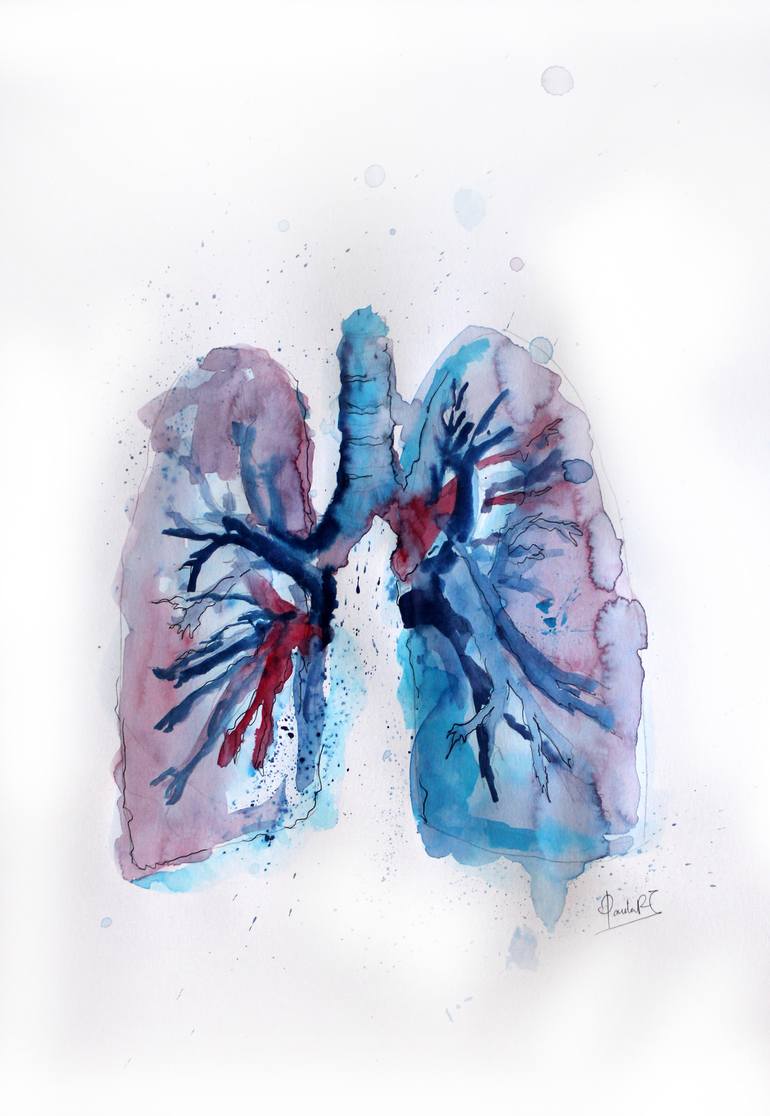 Pulmonary infectionsPneumonia (= infection of lung parenchyma) Pneumonitis : is a general term that refers to inflammation of lung tissue caused by infections , chemicals & other factors  Types of pneumonia : Community-Acquired Acute Pneumonialung infection in otherwise healthy individuals that is acquired from the normal environment (in contrast to hospital acquired pneumonia)Mostly: Bacterial or viral (can be difficult to distinguish clinically and radiologically) :Clinically :typical : severe cough/sputum, high fever, chills, needs hospitalization (Bacterial…typical more)atypical = walking pneumonia:  low-grade fever, no chills, not hospitalized  (Viral…atypical more)&( Some bacteria…atypical more (like Chlamydia and Mycoplasma)x-rays/grossly: Lobar pneumonia or bronchopneumoniaBacterial or viral infections can be distinguished by acute phase reactant :C-reactive protein and procalcitonin…significantly elevated in bacterial more than in viral infectionsOften, the bacterial infection follows an upper respiratory tract viral infectionIn Community-Acquired Acute Pneumonia the alveoli will be filled with an inflammatory exudate, thus causing consolidation (“solidification”) of the pulmonary tissue 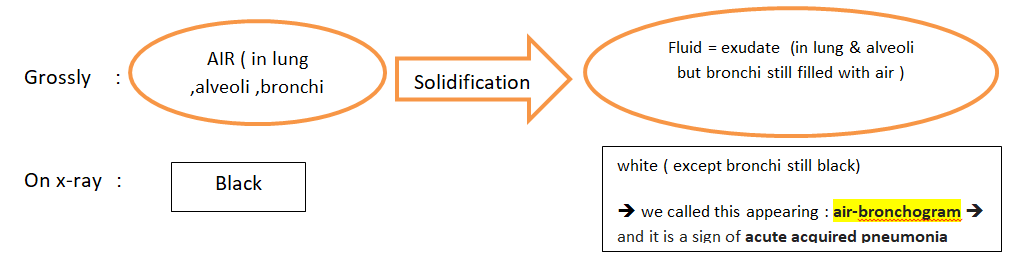 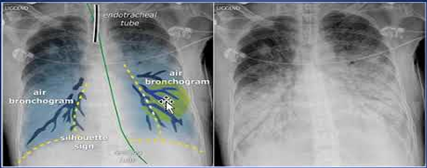 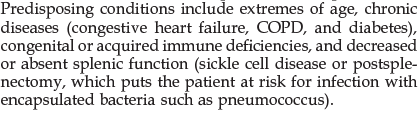 Explanation from dr  :  sickle cell dz ( one of its complication is autosplenectomy)  & splenic injuries ( some injuries caused by seatbelt trauma ) will lead to                                                 absent splenic function :        risk for encapsulated infections ) (min 19 – min 23 )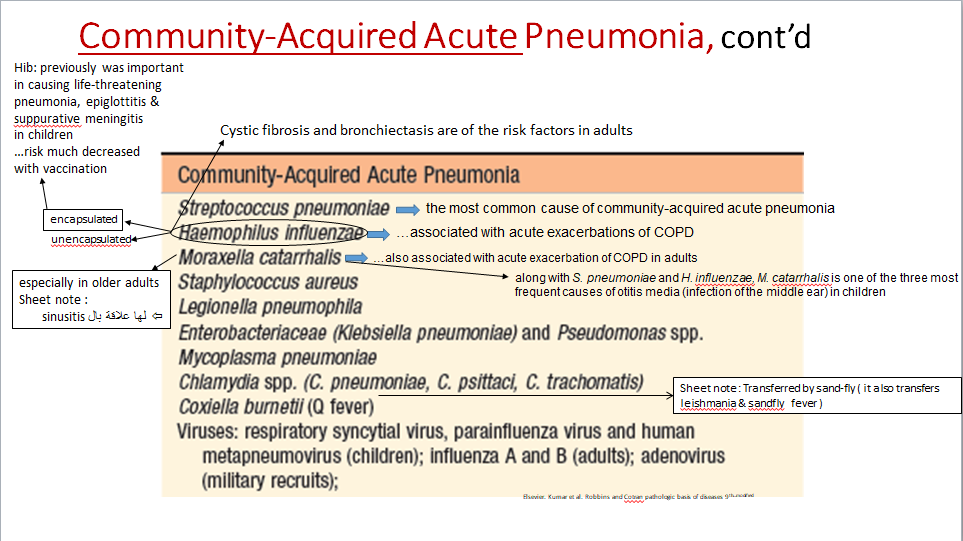 Community-Acquired Acute Pneumonia, some bacterial causes :1-Streptococcus pneumonia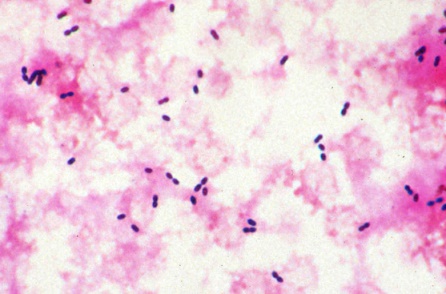 Gram stain of sputum: numerous neutrophils containing the typical gram-positive, lancet-shaped diplococcic …but it is of the endogenous flora in 20% of adults( carriers ), and therefore false-positive results  may be obtained (in this situation you should do a blood culture) Pneumococcal vaccines containing capsular polysaccharides from the common serotypes are used in individuals at high risk for pneumococcal sepsis (sheet not : conjugate vaccine is now available and it has stronger effect than the previous vaccines )2-Staphylococcus aureus  …an important cause of secondary bacterial pneumonia in children and healthy adults after viral respiratory illnesses (e.g., measles in children and influenza in both children and adults)…associated with a high incidence of complications, such as lung abscess and empyema…Staphylococcal pneumonia occurring in association with right-sided staphylococcal endocarditis is a serious complication of intravenous drug abuseIn IV drug abuse  s.aureus will cause  : right-sided endocarditis  Community-Acquired Acute Pneumonia…It is also an important cause of nosocomial pneumonia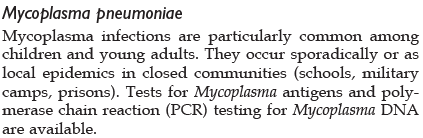 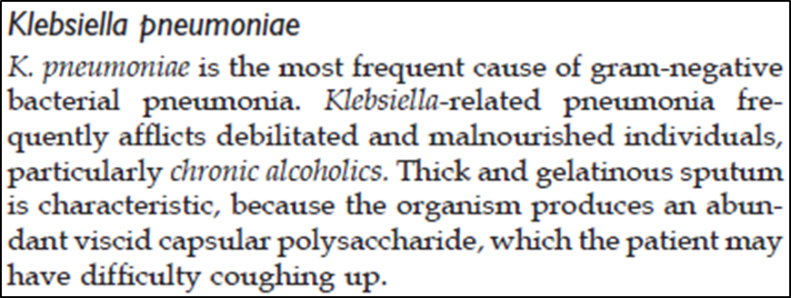 Morphology of community-acquired acute pneumonia ( grossly or on x-rays )One of 2 patterns: 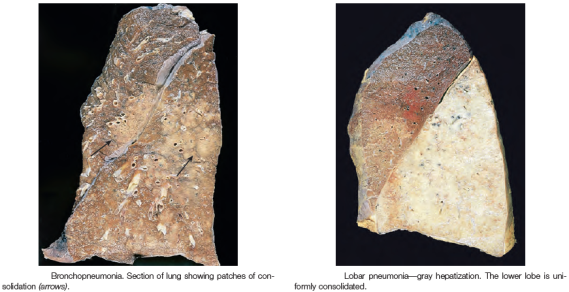    Lobar pneumonia ( consolidation that affects a large                                                      and continuous area of the lobe of a lung)    bronchopneumonia (patchy consolidation )       # overlap is commonMorphology of lobar pneumonia, stages:1-Congestion:The lung is heavy, boggy, and red. It is characterized by vascular engorgement, intraalveolar fluid with few neutrophils, and often the presence of numerous bacteria2-Red hepatization:(Massive confluent exudation, as neutrophils, red cells, and fibrin fill the alveolar spaces. On gross examination, the lobe is red, firm, and airless, with a liver-like consistency, hence the term hepatization3-Gray hepatization:Disintegration of red cells and the persistence of a fibrinosuppurative exudate4-Resolution: The exudate within the alveolar spaces is broken down by enzymatic digestionSheet not : (“this stage is occurred by taking antibiotics ,& lobar pneumonia is mostly a bacterial  infection” this statement was an answer for a question & dr said that you don’t have to know it   )Clinical features of typical community-acquired acute pneumonia:Abrupt onset of high feverShaking chillsCough producing mucopurulent sputumOccasional patients have hemoptysisWhen pleuritis is present, it is accompanied by pleuritic pain and pleural friction rubThe whole lobe is radiopaque in lobar pneumonia, whereas there are focal opacities in bronchopneumoniaComplications of community-acquired acute bacterial pneumonia :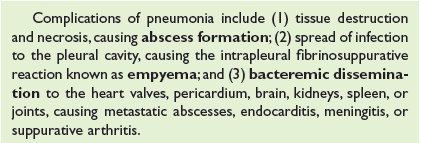 Community-Acquired Viral Pneumonia :Hospital-Acquired (Nosocomial) PneumoniasDefined as pulmonary infections acquired in the course of a hospital stayOf them: ventilator-associated pneumoniaGram-negative rods (members of Enterobacteriaceae and Pseudomonas spp.) and S. aureus are the most common isolates    …unlike community-acquired pneumonias, S. pneumoniae is not a common pathogen in the hospital setting.Health Care-Associated Pneumonia الكادر الطبي او الزوار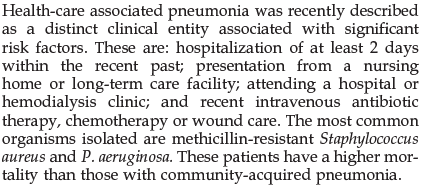 Aspiration pneumonia مواد كيميائية المفروض تمشي في الجهاز الهضمي بس بتروح على الجهاز التنفسي…in debilitated patients or those who aspirate gastric contents while unconscious (e.g., after a stroke) or during repeated vomiting…the resultant pneumonia is partly chemical, due to the extremely irritating effects of the gastric acid, and partly bacterial \\ تبدأ ب  chemical pneumonitis و تبعها infection  …more than one organism is recovered on culture, aerobes being more common than anaerobes…often necrotizing and fulminant…in those who survive, abscess formation is a common complication (on the right side, in the posterior segment of the upper lobe and in the apical segments of the lower lobe) Lung abscess…a localized area of suppurative necrosis(liquefactive necrosis) within the pulmonary parenchyma, resulting in the formation of one or more large cavitiesSources: -from sinuses, tonsils or carious teeth during oral surgery, anesthesia (sheet note :  because  the ciliary function is off , so mucus (with the  trapping microbes ) will stay in the lung) , coma, or alcoholic intoxication, and in debilitated patients with depressed cough reflexes-after necrotizing bacterial pneumonias (esp. S. aureus, Streptococcus pyogenes, K. pneumoniae, Pseudomonas spp.) or mycotic infections-Bronchiectasis-Bronchial obstruction, esp. tumors-Septic embolism, from right-sided endocarditis-Hematogenous, esp. Staphylococcal…multiple lung abscesses - Anaerobic bacteria are present in almost all lung abscesses, especially oral commensals (Prevotella, Fusobacterium, Bacteroides, Peptostreptococcus, and microaerophilic streptococci)Complications:-Abscesses may rupture into the pleural cavity and produce bronchopleural fistulas, the consequence of which is pneumothorax or empyema-Embolization of septic material to the brain, giving rise to meningitis or brain abscess-AmyloidosisSymptoms: similar to bronchiectasis…also: clubbing of the fingers, weight loss, and anemia may all occurChronic pneumonias ( fungul)Most often: a localized lesion in an immunocompetent individual, with or without regional lymph node involvementThere is typically granulomatous inflammation, which may be due to bacteria (e.g., M. tuberculosis) or fungiIn immunocompromised patients: widespread disease \\ fulminant & Hematogenous spreading Among the fungal causes: Histoplasmosis-Blastomycosis-CoccidioidomycosisThe end